Le présent document est protégé par le droit d'auteur. Le présent document ne peut être utilisé ou reproduit qu’à des fins non commerciales. Toute utilisation commerciale, y compris et sans réserve, la revente, l’accès payant, la redistribution ou l’élaboration des œuvres dérivées, telles que des traductions non officielles du présent document, est interdite. Avant-proposLe présent Accord-type de livraison de produits (« Livraison de Produits ») résulte de la coopération entre la Banque mondiale (ci-après la « Banque ») et l’Organisation mondiale de la Santé (ci-après « l’OMS »). Cet Accord-type doit être utilisé lorsque l’OMS est chargée par le Gouvernement de mettre en œuvre des « programmes ou projets de coopération technique » pouvant comprendre plusieurs volets et nécessiter de différentes ressources (fournitures, travaux, services de consultants, services autres que des services de consultants et formations) afin d’assurer à la livraison de produits. Le présent Accord-type a été validé et signé d’une part par le Vice-Président du département des politiques opérationnelles et services aux pays de la Banque mondiale, et d’autre part par le Directeur exécutif, Bureau du Directeur général de l’OMS le 17 novembre 2016.La date de l’achèvement opérationnel, y compris l’accomplissement de la dernière activité, doit avoir lieu au moins trois mois avant la date de clôture du Projet de la Banque pour que l’OMS ait suffisamment du temps pour la clôture financière et publication de l’état financier final certifié avant la date d’achèvement de l’Accord de financement.Les dispositions des Conditions générales du présent Accord portant sur la gestion financière, l’audit et à la prévention de la fraude et de la corruption découlent de l’Accord-cadre sur la gestion financière (FMFA) et de l’Accord sur les principes fiduciaires conclu entre les agences de l’ONU (y compris l’OMS) et la Banque.La date d’achèvement de l’Accord et la remise du dernier livrable ne peuvent pas dépasser la date de clôture du Prêt/Crédit/Don. Les indications en italique sont des « Notes aux utilisateurs », qui visent à aider l'agent d’exécution de l’emprunteur et l’équipe de travail de l’OMS à préparer l’Accord particulier. Ces notes en italiques doivent être supprimées de la version finale avant la signature de l’Accord.La Banque et l’OMS coopèrent à la traduction de cet Accord-type et au développement du matériel de formation (y compris les notes explicatives sur les questions fréquemment posées) sur l’usage de ce cet Accord-type afin de garantir une interprétation et une application cohérentes. Ceux qui souhaitent soumettre des observations ou poser des questions au sujet du présent document ou obtenir de plus amples informations ou directives à propos de son utilisation, veuillez écrire à unagencies@worldbank.org.Pour toute question sur ce document de la part du personnel de l’OMS, veuillez contacter le Groupe de la mobilisation des ressources coordonnées du Bureau de Directeur général au QG de l’OMS à Genève.L’Accord-type à l’usage des Emprunteurs commence à la page suivanteLa publication est autorisée après la signatureACCORD POUR LA LIVRAISON DE PRODUITS[ajouter le titre particulier – optionnel]Nom du Projet		Numéro du Prêt/Crédit/Don n°	Numéro de référence [tel qu’il figure dans le plan de passation de marchés du Projet]	Numéro de référence de l’OMS		Date de clôture du Projet	 [jour/mois/année] 	Date de l’Accord de financement	 [jour/mois/année] 	entreLE GOUVERNEMENT [du/de la/des/d’ NOM DU PAYS]et L’ORGANISATION MONDIALE DE LA SANTE (OMS)ACCORDLE PRÉSENT ACCORD (ainsi que toutes ses annexes, ci-après dénommés collectivement l’« Accord ») est conclu entre LE GOUVERNEMENT [DU/DE LA/DES/D’ NOM DU PAYS], par l’entremise de son [ministère du/de la/des/ d’ XXX/agence d’exécution] (ci-après le « Gouvernement »), et l’ORGANISATION MONDIALE DE LA SANTÉ, l’agence spécialisé des Nations Unies dont le siège est sis à l’avenue Appia 20 au 1211 Genève 27, Suisse (ci-après l’« OMS » ou le « Partenaire des Nations Unies » ; l’« OMS » et le Gouvernement, sont également ci-après dénommés collectivement « Parties » ou séparément « Partie »).ATTENDU QUEL’OMS, en tant qu’une agence spécialisée des Nations Unies, a la responsabilité primaire d’assurer le plus haut niveau possible de la santé à tous les peuples du monde. L’OMS soutient le Gouvernement dans la coordination des efforts de multiples secteurs du gouvernement et de partenaires pour atteindre leurs objectifs sanitaires et appuyer leurs politiques et stratégies nationales en matière de santé [DU/DE LA/DES/D’ NOM DU PAYS]. L’OMS a conclu avec le Gouvernement un Accord de base (ci-après l’« Accord de base »). Le Gouvernement, en collaboration avec ses partenaires de développement, dont l’OMS et la Banque mondiale (ci-après la « Banque »), exécute [indiquer le nom du projet] (ci-après le « Projet »). Au titre d’un accord juridique (ci-après l’« Accord de financement »), le Gouvernement a reçu de la Banque des fonds (ci-après le « Financement ») visant le financement du Projet. Dans le cadre de la mise en œuvre du Projet, le Gouvernement a fait appel à l’OMS qui a accepté d’effectuer la livraison des produits conformément à l’Annexe I du présent Accord, (ci-après la « Livraison des Produits »).EN CONSÉQUENCE, les Parties conviennent de ce qui suit :Le Gouvernement envisage d’utiliser une partie du Financement, d’un montant total de [indiquer le montant en lettres] dollar des États-Unis ([indiquer le montant en chiffres] US$) (ci-après le « Plafond du financement total »), pour les paiements autorisés au titre du présent Accord. Le Plafond du financement total constitue la meilleure estimation par les Parties (à la date de signature du présent Accord), calculée en fonction des produits et du calendrier convenus entre les Parties en Annexe I. Le calcul détaillé est fourni dans l’Annexe II. Le présent Accord est signé et exécuté en français et toute communication, toute notification, toute modification et tout avenant relatifs au présent Accord sont effectués par écrit et rédigés dans cette langue.Le présent Accord entre en vigueur à la date de la dernière signature (ci-après la « Date d’entrée en vigueur »). Toutes les activités du présent Accord doivent être achevées sur le plan opérationnel  par [indiquer la date] (ci-après la « Date d’achèvement »), sauf si les Parties n’en conviennent autrement par écrit, et la clôture financière finale est effectuée six (6) mois après au plus tard. Le Gouvernement désigne [indiquer le nom et la fonction de la personne] et l’OMS désigne [indiquer le nom et la fonction de la personne] comme leurs représentants respectifs autorisés aux fins de la coordination des activités relevant du présent Accord. Les coordonnées des représentants autorisés sont les suivantes :Représentant du Gouvernement : [indiquer le courrier électronique et les numéros de téléphone et de télécopieur]Représentant de l’OMS : [indiquer le courrier électronique et les numéros de téléphone et de télécopieur]Aux fins de coordination du Projet, les coordonnées du représentant de la Banque sont les suivantes : Chef de l’équipe du Projet de la Banque : [indiquer le nom, le numéro de téléphone et le courrier électronique]Le présent Accord doit être interprété de manière à respecter les dispositions de l’Accord de base ainsi que les dispositions de la Convention sur les privilèges et immunités des institutions spécialisées de 1947 de l’Organisation des Nations Unies (ci-après la « Convention »), sous réserve, cependant que, si [le/la/les nom du pays] n’[a/ont] pas adhéré à la Convention en ce qui concerne l’OMS, le Gouvernement accepte d’appliquer à l’OMS toutes les dispositions de la Convention sur les privilèges et immunités des Nations Unies de 1946 (ci-après la « Convention générale »).Aucune disposition du présent Accord ou s’y rapportant n’est réputée être une renonciation, expresse ou implicite aux privilèges et immunités de l’OMS, en vertu de l’Accord de base, de la Convention, de la Convention générale ou autrement.Le Gouvernement atteste qu’aucun fonctionnaire de l’OMS n’a bénéficié et ne bénéficiera, de la part du Gouvernement, d’aucun avantage découlant du présent Accord, et l’OMS fait la même déclaration au Gouvernement. Les Parties conviennent que tout manquement à cette disposition constitue une violation majeure au présent Accord.Les documents suivants font partie intégrante du présent Accord :Conditions générales de l’AccordAnnexes : Annexe I :	Livrables et Plan de travail ;Annexe II : Plafond du financement total et Calendrier de paiement ;Annexe III : Exigences en matière de rapports ;Annexe IV : Personnel de contrepartie, services, locaux et équipement à 		fournir par le Gouvernement ;Annexe V : Coûts des services de l’OMS.Les paiements sont effectués sur le compte bancaire de l’OMS comme suit :Paiements par virement bancaireRéférence OMS : [Nom du/de la/des pays] - Accord d’AT [numéro de contact] – NOM DE COMPTE :		MONNAIE 			NOM DE LA BANQUE :		ADRESSE DE LA BANQUE :	NUMÉRO DE COMPTE		CODE SWIFT ou le numéro d'acheminement ABA			EN FOI DE QUOI, les Parties aux présentes ont signé le présent AccordCONDITIONS GÉNÉRALES DE L’ACCORDDÉFINITIONSSauf indication explicitement contraire, les termes ci-dessous ont la signification suivante dans le présent Accord :« Membre du personnel » désigne tout individu titulaire d'une lettre de nomination au service du Partenaire des Nations Unies ou prêtée au Partenaire des Nations Unies par une autre organisation ou une institution spécialisée des Nations Unies aux termes de l’Accord inter organisations concernant la mutation, le détachement ou le prêt de fonctionnaires entre les organisations appliquant le régime commun des Nations Unies en matière de traitement et indemnités ;« Consultant » désigne tout individu, autre qu’un membre du personnel, qui a signé un contrat de services individuels avec le Partenaire des Nations Unies ;« Fournisseur » désigne toute entité juridique ou particulier qui a conclu un contrat avec le Partenaire des Nations Unies. Le cas échéant, ce terme inclut les « partenaires de mise en œuvre » ou les « organisations partenaires », conformément au règlement, aux règles, aux instructions et aux procédures du Partenaire des Nations Unies ;« Jour » désigne un jour ouvrable, sauf indication contraire ;« Livraison de Produits » ou « Livrer les Produits » désigne l’obligation du Partenaire des Nations Unies d’avoir recours à de différentes ressources (y compris fournitures, travaux, services de consultants, services autres que des services de consultants, et formations) afin d’assurer la Livraison de Produits conformément aux objectifs de développement du Projet, tels que définis à l’Annexe I ;« Coûts directs » désigne les coûts réels encourus par le Partenaire des Nations Unies pouvant être imputés directement aux livrables figurant à l’Annexe II ;« Coûts indirects » désigne les coûts encourus par le Partenaire des Nations Unies dans le cadre et pour les besoins du présent Accord qui ne peuvent être imputés de manière claire et nette aux activités et livrables figurant à l’Annexe I. Le taux applicable au présent Accord figure à l’Annexe V.PORTÉE ET OBLIGATIONS GÉNÉRALES DES PARTIESLe Partenaire des Nations Unies convient de :Livrer les Produits conformément à la portée et au calendrier ainsi qu’au niveau de contributions requises et figurant à l’Annexe I (ci-après le « Plan de travail ») ; Tenir le Gouvernement informé de la progression des activités en ce qui concerne la Livraison des Produits, en fournissant des rapports d’avancement en temps opportun, conformément aux exigences en matière de rapport et à la fréquence indiquée à l’Annexe III (ci-après les « Rapports d’avancement »). Le Gouvernement convient de :Effectuer le paiement ponctuel et complet de tous les montants dus au Partenaire des Nations Unies (soit directement, soit en autorisant la Banque à payer au nom du Gouvernement) conformément aux dispositions du présent Accord dans les limites du Plafond du financement total et selon le Calendrier de paiement indiqué à l’Annexe II (le « Calendrier de paiement ») ; etApporter tout le soutien requis au Partenaire des Nations Unies dans le cadre de la mise en œuvre des activités du présent Accord, y compris obtenir ou aider à obtenir tous les permis, licences, autorisations d’importation et autres autorisations officielles relatifs à toute fourniture (y compris aux termes de l’Accord de base), fournir les procurations ou autorisations au Partenaire des Nations Unies et coopérer avec le Partenaire des Nations Unies d’une façon prompte et opportune. Les Parties prennent acte de l’engagement du Gouvernement à exécuter en bonne et due forme le présent Accord et, à cet effet, le Gouvernement est appelé à fournir un personnel qualifié et les autres contributions requises, comme convenu par les Parties à l’Annexe IV. Les Parties sont conscientes de l’éventuelle nécessité de réviser le volume des ressources requises ou le Plan de travail pour la Livraison des Produits, tel qu’approuvé par les deux Parties, durant la mise en œuvre du présent Accord pour assurer la livraison des produits.PLAFOND DU FINANCEMENT TOTAL ET CALENDRIER DE PAIEMENTLes détails du calcul du Plafond du financement total sont présentés dans Annexe II. Le Plafond du financement total comprend à la fois les Coûts directs et les Coûts indirects du Partenaire des Nations Unies comme indiqué dans l’Annexe V.Les paiements cumulatifs dans le cadre du présent Accord ne doivent pas dépasser le Plafond du financement total, à moins d’une révision de cette disposition par un avenant écrit et approuvé par la Banque sur demande du Gouvernement. Le Partenaire des Nations Unies prend note du fait que les paiements opérés par le Gouvernement aux termes du présent Accord sont régis, à tous égards, par les modalités et conditions de l’Accord de financement et qu’aucune Partie, autre que le Gouvernement, ne peut se prévaloir des droits stipulés dans l’Accord de financement ni prétendre détenir une créance sur les fonds provenant du Financement.Les paiements dus aux termes du présent Accord doivent être versés conformément au Calendrier de paiement. Le Gouvernement effectue les paiements (soit directement, soit en autorisant la Banque à payer au nom du Gouvernement) par le débit du compte du Partenaire des Nations Unies dans le délai des dix (10) jours suivant la réception de la demande de paiement du Partenaire des Nations Unies. Tous les paiements sont exécutés en dollars des États-Unis d’Amérique.Le Partenaire des Nations Unies reçoit et gère les fonds qui lui sont transférés aux termes du présent Accord conformément à son règlement, ses règles, ses instructions et ses procédures. Les intérêts tirés par le Partenaire des Nations Unies des fonds déboursés en sa faveur aux termes du présent Accord seront gérés selon le règlement, les règles, les instructions et les procédures du Partenaire des Nations Unies.Le Partenaire des Nations Unies établit un code distinct identifiable (compte du grand livre, ci-après le « Compte ») afin d’enregistrer toutes les recettes et tous les déboursements du Partenaire des Nations Unies aux fins du présent Accord. Le Compte du grand livre est exclusivement soumis aux procédures d’audit interne et externe du Partenaire des Nations Unies conformément au règlement financier et des règles financières du Partenaire des Nations Unies. Les Parties conviennent que les livres et dossiers financiers du Partenaire des Nations Unies sont régulièrement contrôlés conformément aux procédures d’audit interne et externe établies dans ledit règlement financier et lesdites règles financières du Partenaire des Nations Unies, et que les vérificateurs externes des comptes du Partenaire des Nations Unies sont nommés par l’organe directeur des Nations Unies et rendent compte à cette instance. Pendant toute la durée de validité du présent Accord, le Partenaire des Nations Unies veille à ce que ses comptes soient vérifiés et que les rapports des vérificateurs externes soient publiés sur son site Internet dans les dix (10) jours suivant la date à laquelle ils deviennent des documents publics pour avoir été présentés à l’organe directeur de l’ONU.Au cas où l’état financier final certifié à fournir en vertu de l’Annexe III (ci-après « l’État financier final certifié ») indique le solde en faveur du Gouvernement, le Gouvernement se concertera avec la Banque avant de fournir les instructions de paiement pertinent au Partenaire des Nations Unies pour le remboursement. Le Partenaire des Nations Unies transféra le remboursement dans un délai de trente (30) jours calendrier suivant la réception des instructions de paiement.Le Partenaire des Nations Unies n’est pas tenu d’entamer ou de poursuivre la mise en œuvre des activités tant qu’il n’a pas reçu les paiements dus aux termes du Calendrier de paiement.CONDITIONS DE LA LIVRAISON DES PRODUITSNiveau de performance : le Partenaire des Nations Unies assume ses obligations au titre du présent Accord avec toute la diligence, l’efficacité et le sens de l’économie requis conformément aux techniques et pratiques professionnelles généralement admises, et veille à appliquer des normes de gestion saines.Achat de ressources : l’achat de toutes les ressources requises afin d’assurer la Livraison des Produits doit être effectué conformément aux conditions du présent Accord ainsi qu’aux règlements, règles, instructions et procédures du Partenaire des Nations Unies. Toute délégation ou assignation d’un tel achat à une autre agence de l’ONU doit être divulguée en Annexe II. Le Partenaire des Nations Unies est responsable pour l’importation, y compris dédouanement, de toutes ressources requises pour la Livraison des Produits au titre du présent Accord, à moins que les Parties n’en conviennent autrement par écrit. (A cet égard, les Parties se rappellent que conformément aux provisions pertinentes de la Convention, de la Convention générale et de l’Accord de base, telles importations doivent être inter alia exemptées de tous droits de douane et passées par une procédure de prompte mainlevée).Produits pharmaceutiques et autres produits de santé requis en tant que ressources :  Des produits pharmaceutiques et d’autres produits de santé acquis au titre du présent Accord seront achetés selon les pratiques habituelles d’adjudication de marchés du Partenaire des Nations Unies et à condition de préciser que lors de l’expédition par le fournisseur du Partenaire des Nations Unies, de telles produits ont une durée de conservation au moins égale à la période établie par l’Organisation mondiale de la Santé (l’« OMS »), à moins que les Parties n’en conviennent autrement ; etLes produits pharmaceutiques et autres produits de santé procréative seront munis, dans la mesure du possible, des documents nécessaires stipulés dans l’ordre d’achat (e.g., certificat d’analyse, certificat d’origine, certificat de mise en service etc.) ;L’élimination des déchets médicaux sera guidée par les dispositions des Principes directeurs pour l’élimination sans danger des produits pharmaceutiques non utilisés pendant et après les situations d’urgence de l’OMS. Gestion environnementale : en livrant les Produits, le Partenaire des Nations Unies est tenu d’assurer dans la mesure du possible, et ayant due considération pour son règlement, ses règles, ses instructions et ses procédures, que toute activité au titre du présent Accord se fasse de manière responsable et durable sur le plan de l'environnement.Utilisation des ressources : le Partenaire des Nations Unies ne doit utiliser les ressources achetées que pour livrer les Produits figurant à l’Annexe I.Le Partenaire des Nations Unies est seul responsable d’engager les Membres du personnel, les Consultants et les Fournisseurs qui à son avis sont nécessaires pour mener à bien la livraison des Produits.Le Partenaire des Nations Unies demeure entièrement responsable pour la Livraison des Produits. L’embauche et l’octroi des contrats à tous Membres du personnel, Consultants et Fournisseurs par le Partenaire des Nations Unies dans le cadre du présent Accord sera fait selon le règlement, règles, instructions et procédures établis du Partenaire des Nations Unies, et sous réserve des considérations et exigences de la Banque énoncées ci-dessous :Interdiction de mener des activités incompatibles : les Membres du personnel, Consultants ou Fournisseurs ne sauraient entreprendre, directement ni indirectement, une affaire ou activité professionnelle susceptible de conduire à un conflit d’intérêt avec les activités menées dans le cadre de leurs contrats respectifs avec le Partenaire des Nations Unies.Interdiction de bénéficier de contrats connexes: au cours de la durée du présent Accord et après sa résiliation ou son achèvement, le Gouvernement exclue tout l’ancien Membre du personnel, Consultant ou Fournisseur et tout partie qui leurs est affiliée de passation des marchés de fournitures, travaux, services de consultants et services autres que les services des consultant résultant ou directement lié à leurs activités menées dans le cadre du présent Accord; et en outre le Gouvernement ne les engage pas pour une quelconque tâche qui, par nature, est susceptible de conduire à un conflit d’intérêt avec le présent Accord.Recrutement des institutions gouvernementales ou des fonctionnaires du pays. Le Partenaire des Nations Unies ne peut recruter aucun responsable ou fonctionnaire du pays du Gouvernement en tant que Consultant et aucune institution gouvernementale ou entreprise d’État en tant que Fournisseur dans le cadre du présent Accord, à moins que le Gouvernement n’ait établi d’une manière satisfaisante à la Banque qu’un tel recrutement est conforme aux critères d’éligibilité en vertu des Directives de passation des marchés de la Banque comme indiquées à l’Accord de financement.Au cas où le Gouvernement raisonnablement conclut que (i) un membre de l’équipe du Partenaire des Nations Unies est impliqué dans de graves pratiques répréhensibles, ou (ii) que la performance d’un membre de l’équipe est insatisfaisante, le Gouvernement en fait part au Partenaire des Nations Unies sans délai et fournit des informations suffisamment détaillées en lui précisant les motifs. Au cas où, après avoir reçu la requête écrite de la part du Gouvernement, le Partenaire des Nations Unies enquête sur la faute présumée, ou examine la performance présumée insatisfaisante et conclut que la mauvaise conduite et/ou le mécontentement avec la performance du membre de l’équipe justifie son substitution, le Partenaire des Nations Unies procède au remplacement dans un délai qui soit conforme au calendrier d’exécution du présent Accord, sous réserve du règlement, des règles, des instructions et des procédures du Partenaire des Nations Unies.Transfert de propriété ; Garanties : Le cas échéant, les Parties conviennent sur le calendrier et les modalités du transfert de propriété et des garanties de tout équipement, y compris les véhicules. Tout équipement mis à la disposition du Partenaire des Nations Unies par le Gouvernement en cours d’exécution du présent Accord demeure la propriété du Gouvernement.PROPRIÉTÉ INTELLECTUELLE ET DROITS DE PROPRIÉTÉChaque Partie conserve l’entier droit exclusif de ses droits d’auteur, droits de brevet et autres droits de propriété préexistants. Tous les droits d’auteur, droits de brevet et autres droits de propriété en matière de plans, dessins, caractéristiques techniques, conceptions, rapports, autres documents et découvertes réalisés ou élaborés par le Partenaire des Nations Unies au titre du présent Accord est la propriété du Partenaire des Nations Unies. Le Partenaire des Nations Unies, par la présente, accorde au Gouvernement une licence perpétuelle, non révocable, exempte de redevances, transférable (y compris le droit de sous-licences), intégralement payée et non-exclusive qui lui confère le droit de reproduction, de distribution et d’usage de tous ces droits d’auteur, droits de brevet et autres droits de propriété.ASSURANCELe Partenaire des Nations Unies veille à maintenir une assurance contre les risques suivants : les risques liés à la responsabilité civile et responsabilité civile automobile envers les tiers ; les risques liés aux accidents de travail ou une assurance similaire ; une assurance tous risques contre la perte ou dégâts aux fournitures et l’équipement achetés, en tout ou en partie, avec le financement octroyé aux termes du présent Accord, jusqu’à leur transfert au Gouvernement. En outre, en ce qui concerne les Membres du personnel, le Partenaire des Nations Unies est tenu de maintenir une couverture d’assurance maladie appropriée ; d’assurer  l’indemnisation en cas de blessure, maladie ou décès survenu dans l’exercice des fonctions officielles de l’organisation ; et une couverture d’assurance contre les actes de malveillance ;en ce qui concerne les Consultants, le Partenaire des Nations Unies est tenu d’assurer l’indemnisation en cas de blessure, maladie ou décès survenu dans la réalisation du mandat officiel de l’organisation et une couverture d’assurance contre les actes de malveillance.Les dépenses d’assurance sont prises en compte dans le Plafond du financement total.  OBLIGATIONS EN MATIÈRE DE RAPPORTSLe Partenaire des Nations Unies veille à la bonne tenue des comptes et dossiers relatifs au financement octroyé aux termes du présent Accord, conformément à son règlement financier et ses règles financières, et dont la forme et le détail permettent à identifier clairement tous les frais et dépenses associé aux produits livrables prévus.Le Partenaire des Nations Unies est appelé à présenter des Rapports d’avancement écrits afin que le Gouvernement puisse suivre le progrès de la Livraison des Produits, et contrôler le solde du Plafond du financement total. La fréquence des rapports et le modèle du rapport sont indiqués à l’Annexe III. À la demande du Gouvernement et suivant les consultations entre le Partenaire des Nations Unies et le Gouvernement, le Partenaire des Nations Unies peut fournir des renseignements, clarifications et documents supplémentaires en vertu du principe de l’audit unique de l’ONU. FORCE MAJEUREToute Partie confrontée à un cas de force majeur n’est pas considérée comme ayant manquée ou contrevenue à ses obligations contractuelles. Ladite Partie doit alors déployer tous les efforts jugés raisonnables pour atténuer les conséquences de ce cas de force majeure. Dans le même temps, les Parties doivent se consulter sur les modalités de la continuation de l’exécution du présent Accord. Dans le présent Accord, le terme « force majeure » désigne, sans s’y limiter, les catastrophes naturelles telles que les tremblements de terre, les inondations et l’activité cyclonique ou volcanique ; les guerres (déclarées ou non), les invasions, les actes de forces ennemies étrangères, les rébellions, le terrorisme, les révolutions, les insurrections, le pouvoir militaire ou usurpé, les guerres civiles, les émeutes, les troubles et le désordre ; la radiation ionisante ou la contamination par radioactivité ; ainsi que tout autre acte de nature ou d’intensité similaire.PRÉVENTION DE LA FRAUDE ET DE LA CORRUPTION
Dans l'éventualité où le Gouvernement, le Partenaire des Nations Unies ou la Banque, à la lumière de certains éléments d’information, juge nécessaire de procéder à un contrôle approfondi de la mise en œuvre du programme d’Assistance technique ou de l’utilisation des fonds fournis par le Gouvernement aux termes du présent Accord (notamment des allégations sérieuses d’éventuels actes de corruption et manœuvres frauduleuses, collusoires ou coercitives), l'entité ayant pris connaissance de telles informations en avertit aussitôt les deux autres. Le cas échéant, ces éléments d’information sont aussitôt portés à l’attention du ou des responsables compétents du Gouvernement, du Partenaire des Nations Unies et de la Banque. À la suite de consultations avec le Gouvernement et la Banque, et dans la mesure où il est question d’actes relevant de son autorité ou de sa responsabilité, le Partenaire des Nations Unis prend en temps voulu les mesures qui s’imposent, conformément à ses règlements, règles, instructions et procédures applicables, pour mener une enquête à ce sujet. Les Parties conviennent et reconnaissent que le Partenaire des Nations Unies n’est nullement habilité à enquêter sur une information concernant d’éventuelles actes de corruption et des manœuvres frauduleuses, collusoires ou coercitives qui seraient le fait des fonctionnaires du Gouvernement ou des fonctionnaires ou consultants de la Banque. Si cette enquête confirme que les actes de corruption, et les manœuvres frauduleuses, collusoires ou coercitives ont été commises, et dans la mesure où il incombe au Partenaire des Nations Unies de recourir à des mesures correctives, le Partenaire des Nations Unies prend en temps voulu les dispositions qui s’imposent vu les conclusions de l’enquête, conformément à son cadre de responsabilité et de contrôle interne ainsi qu’à ses procédures en vigueur, y compris ses règlements, ses règles, ses instructions et ses procédures en vigueur, le cas échéant. Dans la mesure compatible avec le cadre de responsabilité et de contrôle interne, y compris, ses règlements, ses règles, ses instructions et ses procédures, le Partenaire des Nations Unis tient le Gouvernement et la Banque informés régulièrement, par l’entremise des moyens de communication convenus, des mesures prises et de leur résultat, y compris, le cas échéant, les informations sur des montants recouvrés. Le cas échéant, ces montants recouvrés sont alors pris en compte lors du calcul des soldes définitifs du compte du Grand Livre (le Compte) ou, si le recouvrement a lieu après la date du calcul et du transfert de ces soldes définitifs, le Gouvernement consulte la Banque et communique au Partenaire des Nations Unies les modalités de paiement concernant les montants en question.Aux fins du présent Accord, les définitions suivantes s’appliquent :(i)	« acte de corruption » désigne le fait d’offrir, de donner, de recevoir ou de solliciter, directement ou indirectement, tout objet de valeur dans le but d’influencer indûment les actions d’une autre partie ;(ii)	« manœuvre frauduleuse » désigne tout acte ou omission, y compris une fausse déclaration, qui, intentionnellement ou par négligence, induit ou vise à induire une partie en erreur, dans le but d’obtenir un avantage financier ou d’une autre nature ou de se soustraire à une obligation ;(iii)	« manœuvre collusoire » désigne une entente entre deux ou plusieurs parties visant à atteindre un but illégitime, y compris à influencer indûment les actes d’une autre partie ;(iv)	« manœuvre coercitive » désigne le fait de porter atteinte ou à causer préjudice ou à menacer de porter atteinte ou de causer préjudice, directement ou indirectement, à une quelconque partie ou à ses biens dans le but d'influencer indûment ses actes.Si le Gouvernement ou la Banque a des raisons valables de penser que le Partenaire des Nations Unies ne s’est pas conformé aux dispositions de cette Section, le Gouvernement ou la Banque peut solliciter des consultations directes de haut niveau entre la Banque, le Gouvernement et le Partenaire des Nations Unies afin d’obtenir, conformément au cadre de responsabilité et de contrôle interne du Partenaire des Nations Unies et avec toute la confidentialité voulue, l’assurance que les mécanismes de responsabilité et de contrôle interne du Partenaire des Nations Unies ont été ou seront dûment appliqués. Ces consultations directes peuvent aboutir à une entente entre le Gouvernement, la Banque et le Partenaire des Nations Unies sur les mesures additionnelles à prendre ainsi que le calendrier pour leur mise en œuvre. Les Parties prennent note des dispositions pertinentes du règlement, règles, instructions et procédures du Partenaire des Nations Unis.Les Parties conviennent et reconnaissent qu'aucune disposition de ce Chapitre n’est réputée lever ou limiter les droits ou prérogatives de la Banque ou de toute autre entité du Groupe de la Banque mondiale tels que spécifié dans l’Accord de financement ou autrement, de mener des enquêtes sur des allégations ou toute autre information relatives à d’éventuelles actes de corruption et manœuvres frauduleuses, coercitives, collusoires ou obstructionnistes qui sont le fait d’un tiers, ou de sanctionner ou prendre des mesures correctives contre ledit tiers qui s’est engagé dans de tels actes ou manœuvres comme établi par le Groupe de la Banque mondiale sous réserve que le terme « un tiers » employé dans ce paragraphe ne désigne pas le Partenaire des Nations Unis. Dans la mesure compatible avec le cadre de responsabilité et de contrôle interne, y compris, ses règlements, règles, instructions et procédures et si la Banque le demande, le Partenaire des Nations Unis coopère avec la Banque ou toute autre entité lors de la conduite des enquêtes. (a)	Le Partenaire des Nations Unies exige de toute partie avec laquelle il a signé un accord à long terme ou à laquelle il a l'intention de passer une commande ou signer un contrat dans le cadre de cet Accord, qu’elle lui révèle si elle fait l'objet d'une sanction ou d'une suspension temporaire imposée par un organisme faisant partie du Groupe de la Banque mondiale. Le Partenaire des Nations Unis tient dûment compte de ces sanctions et suspensions temporaires, telles qu'elles lui sont révélées, lors de l’attribution des contrats dans le cadre de la livraison des produits au titre du présent Accord. (b)	Si le Partenaire des Nations Unies entend conclure un contrat pour les besoins des activités aux termes du présent Accord à une partie lui ayant révélé qu'elle faisait l'objet d’une sanction ou d'une suspension temporaire imposée par le Groupe de la Banque mondiale, la procédure suivante est alors applicable : (i) le Partenaire des Nations Unies en notifie le Gouvernement, avec copie à la Banque, avant de signer ledit contrat ; (ii) le Gouvernement et la Banque peuvent alors solliciter des consultations directes de haut niveau, si nécessaire, entre la Banque, le Gouvernement et le Partenaire des Nations Unies pour discuter de la décision du Partenaire des Nations Unies; et (iii) au cas où le Partenaire des Nations Unis choisit de procéder avec la signature du contrat après lesdites consultations,  la Banque peut notifier le Partenaire des Nations Unis avec copie au Gouvernement, que le Financement ne peut être utilisé pour financer ledit contrat. (c)	Tout financement reçu par le Partenaire des Nations Unies aux termes du présent Accord et destiné à financer un marché à propos duquel la Banque a exercé ses droits en vertu de l’article 39(b)(iii) sera de facto utilisé pour payer les montants requis par le Partenaire des Nations Unies dans une demande de paiement subséquente, le cas échéant, ou sera considéré comme un solde en faveur du Gouvernement dans le calcul des soldes définitifs à l’achèvement ou à la Résiliation anticipée du présent Accord.RÈGLEMENT DES LITIGES ENTRE LES PARTIESLe présent Accord est régi par les principes généraux du droit international, qui sont réputés inclure les Principes d’Institut international pour l'unification du droit privé (UNIDROIT) relatifs aux contrats du commerce international (2010). Tout litige, différend ou réclamation provenant du présent Accord ou lui étant lié est réglé conformément aux dispositions pertinentes de l’Accord de base ou, à défaut d’être réglé par la voie de négociation ou par un autre mode de règlement convenu, fait l'objet d’un arbitrage, à la demande d’une des Parties. Chacune des Parties désigne un arbitre, et les deux arbitres ainsi désignés choisissent un troisième arbitre qui exerce les fonctions de président. Si l’une des Parties manque à désigner un arbitre dans le délai de trente jours suivant la demande d’arbitrage ou si, dans le délai des quinze jours qui suivent la désignation des deux arbitres, le troisième arbitre n’est pas désigné, l’une ou l’autre des parties peut demander au Président de la Cour internationale de Justice de désigner cet arbitre. La procédure d’arbitrage est définie par les arbitres, et les frais de l’arbitrage sont à la charge des Parties, tels qu’évalués par les arbitres. Les arbitres indiquent dans leur sentence les motifs de leur décision, qui règle définitivement le différend entre les Parties.RÉSILIATION ANTICIPÉE Le présent Accord peut être résilié avant la date d’achèvement (ci-après la « Résiliation Anticipée ») par l’une ou l’autre des Parties dans le délai de trente (30) jours civils suivant un préavis écrit adressé à l'autre Partie, dans les circonstances suivantes :Le Partenaire des Nations Unies manque à exécuter le présent Accord en grande partie pendant une période de soixante (60) jours civils pour des raisons de force majeure, ou si le Partenaire des Nations Unies détermine que compte tenu de la situation en matière de sécurité dégradée dans le pays il ne peut plus continuer l’exécution des activités relatives au présent Accord ;Le Partenaire des Nations Unies ne reçoit pas le montant de paiement intégral d’une facture, présentée conformément à l’Annexe II et n’étant pas contestée par le Gouvernement, dans un délai de trente (30) jours à compter de la date de ladite facture ;L’une ou l’autre des parties commet une violation à l’une de ses obligations matérielles en vertu du présent Accord à laquelle elle manque à remédier dans le délai des soixante (60) jours civils (ou une période plus longue dont l’autre Partie peut convenir par écrit) suivant la date de la réception de l’avis faisant état de la violation. Dès réception, par une Partie, du préavis de Résiliation anticipée du présent Accord émit par l’autre Partie, les Parties conviennent de la stratégie de sortie afin de réduire toute éventuelle incidence négative associée à une Résiliation anticipée de l’Accord et prennent toutes les mesures raisonnables et nécessaires pour accomplir autant d’activités que possible. En cas de Résiliation anticipée, les Parties conviennent sur le délai pour le Partenaire des Nations Unies à soumettre la dernier Rapport d’avancement et l’État financier final certifié, et à régler des paiements dus. DISPOSITIONS DIVERSESTenue des dossiers : le Partenaire des Nations Unies doit conserver tous les dossiers (contrats, rapports, factures, reçus, relevés et autres documents) relatifs au présent Accord conformément à sa politique en matière de conservation des dossiers. Relation entre les parties : aucune disposition du présent Accord ne peut être interprétée comme établissant une relation de mandant et de mandataire entre le Gouvernement et le Partenaire des Nations Unies. Aucun agent ou représentant de l’une ou l’autre des Parties n’est habilité à faire aucune déclaration, représentation, ou promesse ni à conclure aucun accord non énoncé dans le présent Accord, et les parties n’y sont pas liées ou tenues responsables.Titres : les titres contenus dans le présent Accord sont fournis à des fins de référence uniquement et ne peuvent pas limiter, modifier ou affecter le sens ou l’interprétation du présent Accord.Notifications : les notifications sont réputées avoir été « reçues » comme suit :en cas de la remise en main propre, la remise selon la date d’accusé de réception ;en cas du courrier recommandé, dans les quatorze (14) jours suivant l’envoi du courrier ;en cas de la télécopie ou autre forme de communication électronique, dans les quarante-huit (48) heures suivant la transmission confirmée.Une telle notification, demande ou approbation est réputée avoir été faite au moment de sa remise en main propre à un représentant autorisé de la Partie à laquelle la communication est adressée, ou lorsqu’elle est transmise à cette Partie à l’adresse indiquée dans le présent Accord.Modifications : des modifications peuvent être apportées au présent Accord pour des révisions mineures ou des clarifications au moyen de correspondances entre les Parties.Avenants : toute révision de fond concernant (a) les principales activités ainsi que les Produits figurant à l’Annexe I, (b) la prolongation du délai d’achèvement ou la résiliation anticipée ou (c) le Plafond du financement total ne peut être effectuée que par un avenant écrit signé par les deux Parties. Un tel avenant n’entre en vigueur que lorsque le Gouvernement notifie le Partenaire des Nations Unies que la Banque, le cas échéant, a approuvé ledit avenant.ANNEXE ILIVRABLES ET PLAN DE TRAVAIL[Remarque : la présente Annexe est établie sur la base de la proposition, y compris le coût détaillé, préparée par l’OMS pour le compte du Gouvernement afin de faciliter les échanges entre les Parties concernant la conclusion du présent Accord.]La description de la portée des activités doit comprendre les éléments suivants : I. Objectifs de l’Accord et livrables [Décrire brièvement les principaux objectifs d’engagement de l’OMS dans le cadre du présent Accord, expliquer la façon dont les activités et livrables prévus aux termes du présent Accord sont censés mener aux résultats qui sont liés ou qui contribuent aux objectifs de développement du Projet mis en œuvre par le Gouvernement en vertu de l’Accord de financement conclu avec la Banque.]II. Activités et livrables attendusProduit no 1 : [Inscrire la description]Livrable no 1 : ………………………………………………………….Activité 1.1 [Inscrire la description de principales activités (ou tâches) à être exécutées par l’OMS, c’est-à-dire le contenu et la durée, l’échelonnement et l’interaction, les étapes et le lieu  d’exécution des activités.]Activité 1.2 ………………………………………………………….Produit no 2 : [Inscrire la description]Livrable no 2 : …………………………………………………………. Activité 2.1 : ………………………………………………………….[Remarque : les exigences en matière de rapport pour les produits et activités décrites dans cette Annexe I devront figurer en Annexe III. Le Rapport d’avancement final doit présenter le lien entre les activités, les livrables et les Produits, et les fonds utilisés pour chaque Produit.]III. Plan de travail et calendrier[Remarque : Doit être consistant avec l’approche technique et méthodologie décrit au-dessus.] ANNEXE II PLAFOND DU FINANCEMENT TOTAL ET CALENDRIER DE PAIEMENTI. Plafond du financement total (en dollars US) [Remarques : Aucun transfert au Gouvernement dans le cadre de la Coopération financière directe (CFD) de l’OMS n’est autorisé aux termes du présent Accord. Veuillez indiquer si une partie quelconque du présent Accord est déléguée à une autre agence de l’ONU ; Oui/ Non. Si oui, l’OMS à fournir les détails. 				.] II. Calendrier de paiement [Instructions à l’intention des utilisateurs : Pour les accords de courte durée (par exemple moins de 12 mois), le paiement du montant total du Plafond du financement peut être effectué en une seule tranche dès la signature de l’Accord.Pour les accords d’une durée supérieure à 12 mois, le calendrier de paiement ci-dessous est utilisé dans la majorité des cas ; [pour des exceptions veillez contacter unagencies@worldbank.org] :1er paiement – [……. $ US] [généralement jusqu’à 20 % du montant total du Plafond du financement au moment de la signature de l’Accord en tant qu’une avance au cas où l’Annexe I (liste détaillée des activités) et/ou l’Annexe II (Plan de travail et répartition du budget par activité et livrable) ne sont pas disponibles à la date de la signature et sont prévus dans le cadre du Rapport Initial. Si les Annexes I et II sont suffisamment détaillées pour la première période de rapport, le budget estimé pour cette première période et figurant à l’Annexe II (Tableau I) peut constituer la première somme forfaitaire à payer] ; etLes paiements ultérieurs pour les livrables figurant à l’Annexe I [doivent être effectués en fonction des estimations figurant à l’Annexe II et les estimations financières du plus récent Rapport d’avancement (consultez l’Annexe III)]. Tous les avances seront prises en compte lors du dernier paiement.Tous les paiements effectués au titre du présent Accord doivent être accomplis au cours de la période de validité de l’Accord. Les paiements ne peuvent en aucun cas être effectués après la Date de clôture de l’Accord de financement.] ANNEXE IIIEXIGENCES EN MATIÈRE DE RAPPORTL’OMS doit soumettre les rapports suivants, avec copie à la Banque :Si un Rapport préliminaire est utilisé, il doit contenir :Toute information manquant à l’Annexe I au moment de la signature de l’Accord, les mécanismes détaillés de mobilisation, la description détaillée de toutes les activités et livrables nécessaires pour la livraison des Produits, toute délégation d’achat des livrables aux autres agences de l’ONU et un plan de travail complet afin d’assurer un commencement en temps voulu et l’achèvement dans les délais prévus par le présent Accord ;La demande de paiement pour la première somme forfaitaire à payer est calculé en fonction du budget estimé pour les activités figurant à l’Annexe II ;Rapports d’avancement :Chaque rapport soumis [indiquer la fréquence des rapports] doit inclure : (i) un résumé narratif et financier de l’état d’avancement de la mise en œuvre des activités afin de montrer le progrès accomplis en vue de la Livraison des Produits ainsi que le lien entre les paiements effectués en vertu du présent Accord et les livrables figurant à l’Annexe I ; et (ii) un rapport financier intérimaire sur l’utilisation des fonds ; et la demande de paiement pour le prochain acompte signée par un membre autorisé du Partenaire des Nations Unies responsable de la mise en œuvre du présent Accord. Le Rapport d’avancement final, à la suite d’achèvement ou de la Résiliation anticipée du présent Accord, doit inclure les états financiers consolidés sur l’utilisation du Financement pour les livrables figurant à l’Annexe I.Le rapport d'avancement final doit comprendre un état financier signé par un représentant autorisé du Partenaire des Nations Unies : « Nous confirmons par la présente qu’au meilleur de notre connaissance et sur la base des documents disponibles, les montants ci-dessus ont été versés contre la bonne exécution de l’Accord et en conformité avec les termes et clauses de celui-ci. Toute la documentation authentifiant ces dépenses est conservée par l’OMS, conformément à sa politique en matière de conservation des dossiers, et sont à la disposition des vérificateurs externes de l’OMS à des fins d’audit des états financiers de l’OMS.	Signé par :  		Nom et fonction :   		Date : ______________________________État financier final certifié :(a) A la suite d’achèvement ou de la Résiliation anticipée du présent Accord, l’OMS fournira l’État financier final certifié, émis par le service des finances de l’OMS au QG. L’État financier final certifié doit être émis six (6) mois avant la date d’Achèvement. Les Parties tiennent compte de cette exigence dans le Plan de travail figurant à l’Annexe I. Tous les rapports financiers sont exprimés en dollars des États-Unis. Le taux de change opérationnel de l’Organisation des Nations Unies est utilisé pour convertir les dépenses effectuées en autres monnaies.ANNEXE IVPERSONNEL DE CONTREPARTIE, SERVICES, LOCAUX ET ÉQUIPEMENT
À FOURNIR PAR LE GOUVERNEMENTLes Parties conviennent que le Gouvernement s’engage à fournir, à ses propres frais et sans aucuns frais pour l’OMS, les ressources ci-après afin de faciliter la bonne mise en œuvre du présent Accord :Personnel du Gouvernement (experts qualifiés pour travailler avec l’équipe de l’OMS) : [inclure la liste des noms, des fonctions et un résumé des qualifications. Inscrire « ne s’applique pas » si personne n'est assignée] ;Évaluations et données techniques [par exemple, évaluations, dessins techniques, dossiers, cartes, logiciels, etc. Inscrire « ne s’applique pas » si rien n'est à fournir dans cette catégorie] ;Services [par exemple, nettoyage de bureau, services publics, communications, etc. Inscrire «ne s’applique pas » si rien n'est à fournir dans cette catégorie] ;Locaux [par exemple, locaux à bureaux, salles de réunion et de conférence, etc. Inscrire «ne s’applique pas » si rien n'est à fournir dans cette catégorie] ;Équipements [par exemple, matériels de bureau ou équipement informatique, fournitures, véhicules, etc. Inscrire « ne s’applique pas » si rien n'est à fournir dans cette catégorie] ;Autres [indiquer toutes autres ressources fournies par le Gouvernement qui ne sont pas inclues dans l’une des catégories ci-dessus, mais qui sont requises pour la réalisation réussie du présent Accord ]La portée et le calendrier de la mise en disposition du personnel du gouvernement et des locaux sont convenus et inclus dans la présente Annexe.ANNEXE VCOÛT DES SERVICES DE L’OMS1. Le Coût Total comprend les Coûts Directs et les Coûts Indirects. 2. Le calcul des Coûts Directes est indiqué en rubriques dans le calcul du Plafond du financement total figurant à l’Annexe II. 3.  Le taux à appliquer pour les Dépenses Indirectes de l’OMS sera basé sur la résolution 34.17 de l’Assemblée mondiale de la Santé. Aux fins du présent Accord, le taux applicable aux dépenses indirectes est fixé à [___%] pour cent.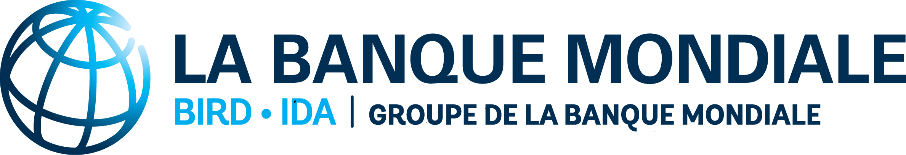 ACCORD-TYPEMODÈLE d’ACCORD-TYPE 
à l’intention des Emprunteurs de la Banque mondialeLivraison de produits par l’OMS dans le cadre de projets financés par la Banque mondialev.1Novembre 2016 LE GOUVERNEMENT [du/de la/des nom du pays]Par : [_____ signature_______]Nom : [__________________]Fonction : [__________________]Date : [jour/mois en lettres/année]L’ORGANISATION MONDIALE DE LA SANTE (l’OMS)Par : [_____ signature_______]Nom : [__________________]Fonction : [__________________]Date : [jour/mois en lettres/année]N°Activité MoisMoisMoisMoisMoisMoisN°Activité 1234…..nClôture  financière1Livrable no 1. -1.1Activité no 1 -1.2Activité no 22.Livrable no 22.1Activité no 1nRapport d’avancement	 (selon la fréquence stipulée en Annexe III)FinalnÉtat financier final certifiéFinalLivrablesApports/ActivitésEstimations ($ US)Estimations ($ US)Notes[pour les Accords d’une durée supérieurs à 12 mois, indiquez la ventilation annuelle]Total1. Livrable no 1 1.11.21.31.42. Livrable no 22.12.22.33. Livrable no 33.1Sous-totalCoûts indirects (%)Plafond du financement total